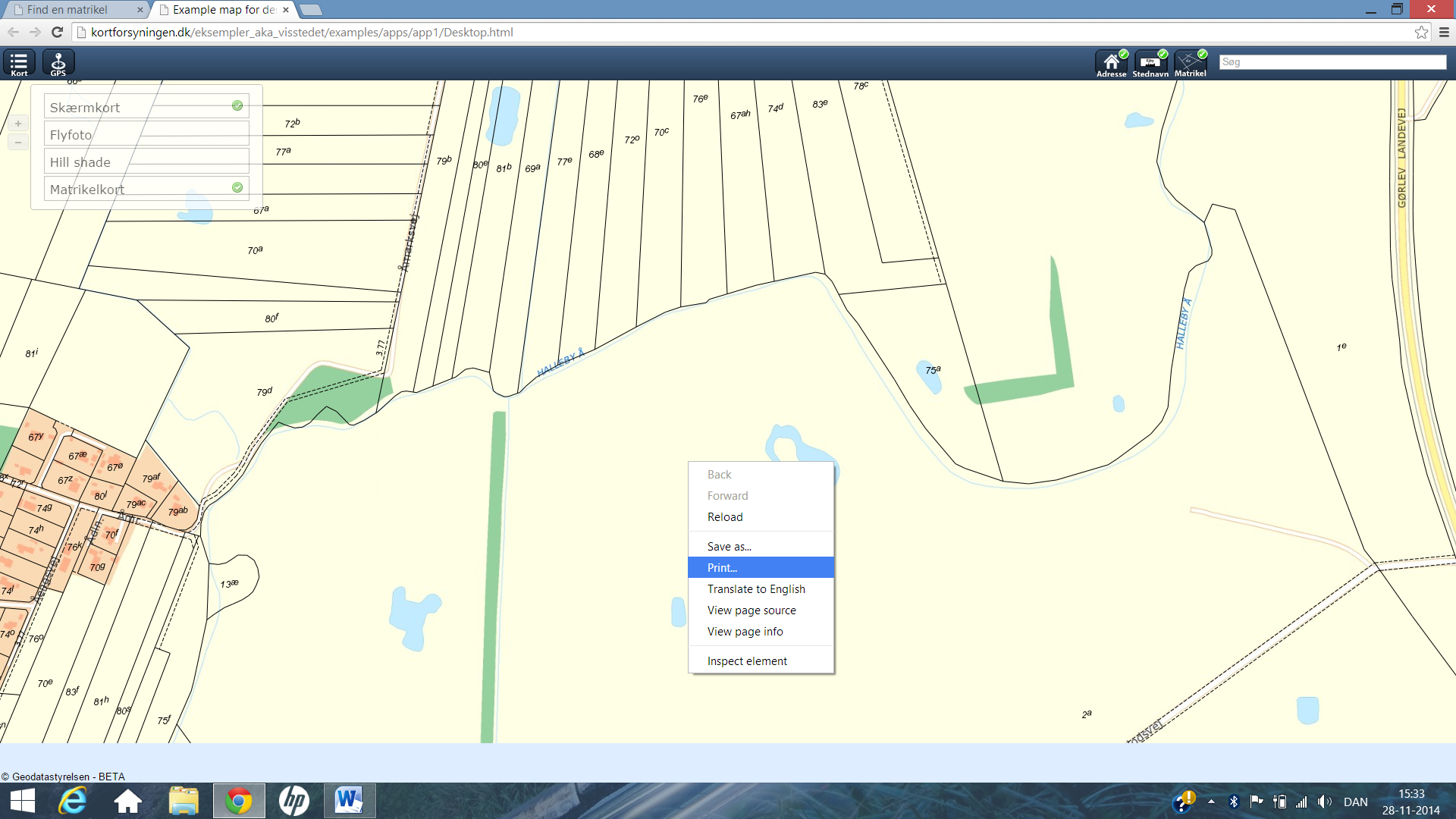 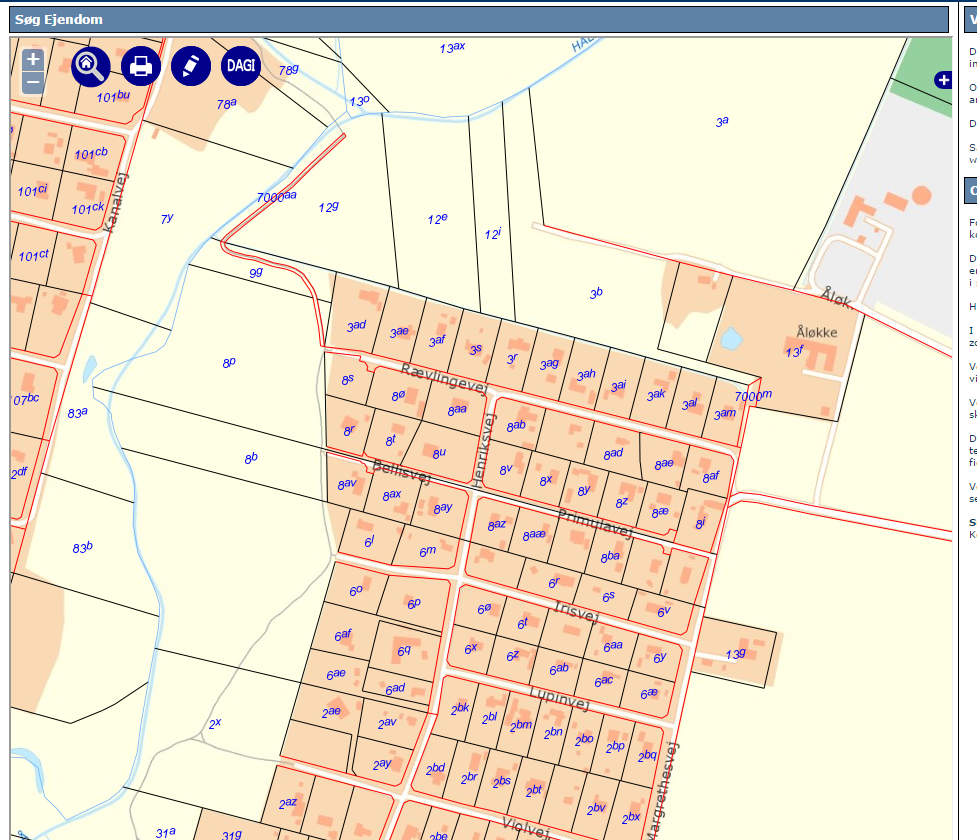 Y’et og Åmarksvej.Til matrikel 79D hører også matrikel nr 67B og 68E – hvor er de ?? (Jørgen) Jens Jørgen Madsen Ågårdsstykket må være matrikel 2 a. Hvad er 13æ? Kommunens??Matrikel 3a – Ifølge IOS er det Jens Jørgen Madsens!!!men det fremgår ikke aftalen!!!!!Matrikel nr		Sted			Ejer							Aftale		Besøg															2015	2016	2017	2018	20192x			Y’et 			Grundejerforening Ornum Øst				8b			Y’et			Grundejerforening Ornum Øst8d			Y’et			Grundejerforening Ornum Øst8gg			Y’et			Grundejerforening Ornum Øst12g			Y’et			Lars Bo Nielsen, Krogsgaardsve212i			Y’et			Thomas Rune Andersen, Reersøvej 712e			Y’et			Jørgen Andersen, Krogsgaardsvej 33b			Y’et			Jørgen Andersen, Krogsgaardsvej 3	2a			Y’et			Gregers Helleman  58 85 52 97/20 86 65 97					Ja3a			Y’et			Gregers Hellemann					Ja79d			Åmarksvej		Jens Jørgen Madsen					Ja79b			Åmarksvej		Per Hartmann						Ja – hvor er den80e+81b		Åmarksvej		Jannet Lee Egede Jensen og Thomas Thomsen		Ja69a			Åmarksvej		Hans Mejnert Jensen					Ja77e			Åmarksvej		Christian Skou Jensen(niels erik jensen)			Ja68e			Åmarksvej		Jens Jørgen Madsen					Ja72o			Åmarksvej		Ruth Moesgaard Jensen	(Jens Arne Jensen)		Ja70c			Åmarksvej		Christian Skou Jensen (Niels Erik Jensen)			Ja76e			Åmarksvej		Jens Philip Jensen					Ja67ah			Åmarksvej		Poul Jensen						Ja-hvor er den74d			Åmarksvej		Poul Jensen						Ja-hvor er den83e			Filipsdal		Søren og Hellen Dalsgaard				Nej78c			Filipsdal		Søren og Hellen Dalsgaard 58 85 50 14				Nej75a			Filipsdal		Søren og Hellen Dalsgaard				Nej19			Filipsdal		Søren og Hellen Dalsgaard				Nej75f			Åmarksvej		Søren og Hellen Dalsgaard				Nej